fanfaluca | Festival svizzer da teater per la giuventetgna | 5000 Aarau	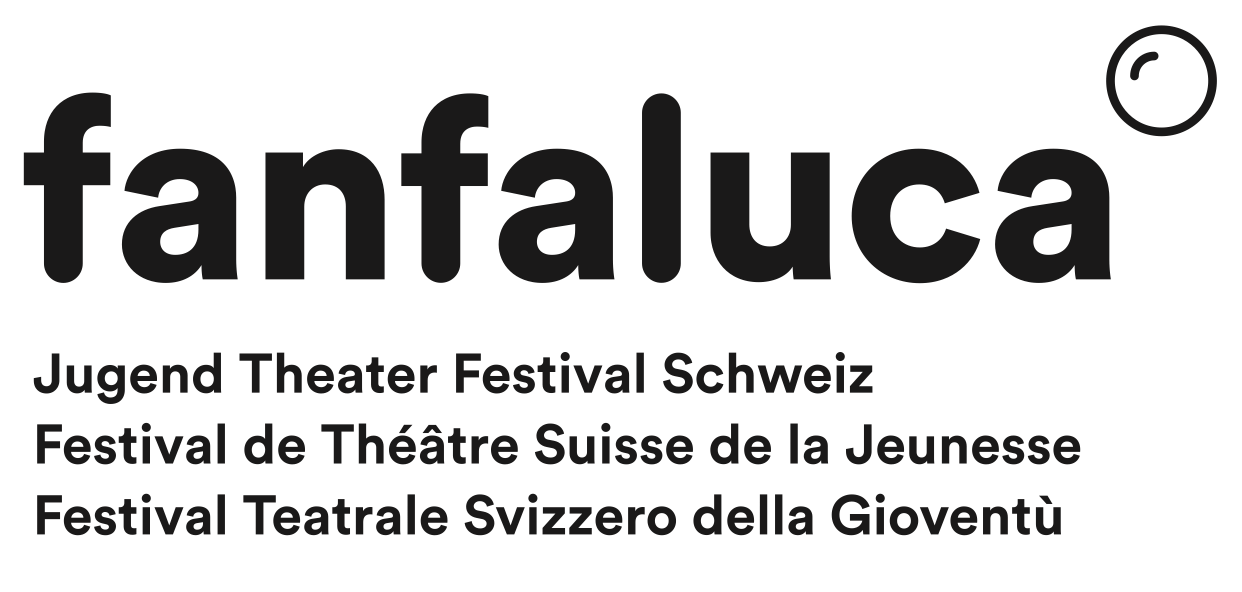 info@fanfaluca.ch | www.fanfaluca.chAnnunzia per fanfaluca 2023: GRUPPA DA PROGRAMNus tschertgain giuvenils e giuvens creschids tranter 16 e 26 onns da l'entira Svizra che han interess, temp e gust da gidar a concepir la 10avla ediziun dal festival!Vuls tigidar a chattar e visiunar interessantas represchentaziuns da saut e da teater cun actur:as tranter 16 e 26 onns?discutar cun autras persunas giuvnas e cun sautunz:as e teatrist:as professiunal:as davart teater, musica, saut, performanza, circus, culissas, gieus auditivs e tut quai che sa chatta tranteren?decider tge gruppas che sa preschentan cun lur producziuns al festival e tge gruppas che survegnan ina da las plazzas da residenza?Lura contactescha il team da fanfaluca!Co funcziuni? Ti cumpletteschas il formular fin il pli tard ils 30 da november 2022 ed al tramettas a Petra Fischer, la manadra artistica dal fanfaluca: petra.fischer@fanfaluca.chNus ta contactain gugent per ans emprender d'enconuscher e per respunder a dumondas vicendaivlas.Il december vegns ti a savair cun tgi che ti collavuras en la gruppa da program. Il secretariat dal fanfaluca trametta a tai il contract da salarisaziun per tia collavuraziun.Dal schaner fin il matg 2023 s'inscuntra la gruppa da program ina giada al mais per discutar davart annunzias per represchentaziuns e plazzas da residenza entradas e per planisar ils viadis da visiunament. Ils custs da viadi e las spesas surpiglia il festival.Sonda, ils 13 da matg 2023 ha lieu la sesida per far la selecziun finala. La maioritad simpla decida tge sis producziuns e tge trais gruppas da residenza che vegnan envidadas al fanfaluca 10.Dals 9 – 17 da settember 2023 participeschas ti al festival, q.v.d.ti accumpognas ensemen cun autras persunas las gruppas envidadas.ti accumpognas ensemen cun autras persunas las residenzas.ti participeschas als discurs da feedback ed als discurs dal public.ti pos participar als lavuratoris da la fin d'emna offrids da sautunz:as e teatrist:as professiunal:as.ti pernotteschas gratuitamain en la chasa da seminaris Herzberg durant il festival ensemen cun auters giasts dal festival.Tes custs da viadi davent da tes domicil fin ad Aarau ed enavos, sco era tes gentars e tias tschainas durant ils dis dal festival surpiglia fanfaluca.Termins:Ultim termin d'annunzia: 30-11-2022Inscunters da la gruppa da program: schaner fin matg 2023, ina giada al mais Sesida per far la selecziun finala: 13-05-2023fanfaluca 10: 12 – 17-09-2023Indicaziuns davart la persuna:Num, prenum, pronom che correspunda a tes gender: ………………………………………………………………………..Data da naschientscha: ……………………..Via, nr.: ………………………….		numer da telefon: ………………………………….NP, lieu: ……………………………..		e-mail: ……………………………………………..Activitad actuala: ……………………………………………………………………………………….Motivaziun per collavurar a la gruppa da program:Eventualas experientschas cun saut, teater, circus, performanza:Trametta tes documents digitals ad: info@fanfaluca.ch ed apetra.fischer@fanfaluca.ch